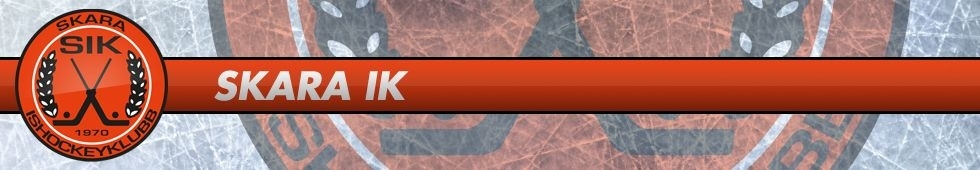 Skara IK vänder sig till Er och Ert företag med förhoppning om attni vill vara med och stödja det lokala föreningslivet och samtidigtfå se jättebra hockey - Välkommen till Skara IK. Vi erbjuder Er och Ert företag olika sponsorpaket –vår förhoppning är att något paket skall passa just Er.(Se baksidan för info om våra olika sponsorpaket).  Har ni frågor om vår förening eller sponsring så vänligen  kontakta vårt kansli:  Telefon till kansliet: 0511-168 48  E-post: skaraikungdom@hotmail.com   Öppettider kansliet:  Måndag-onsdag-fredag 08:00-12:00  Tisdag-torsdag 13:00-17:00  Mer information om Skara IK    finns på vår hemsida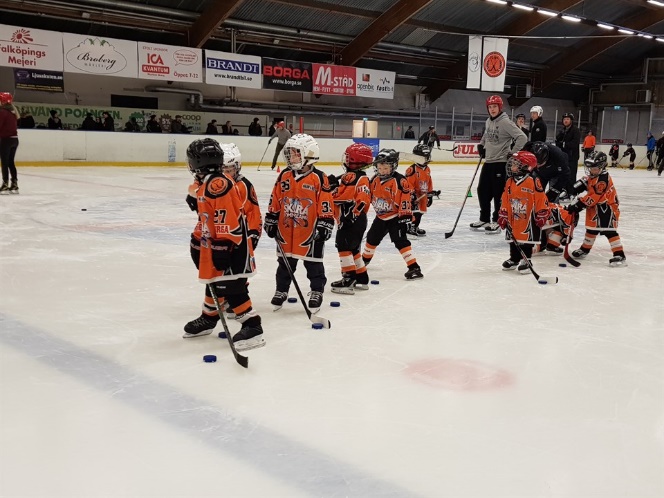  www.laget.se/skaraik  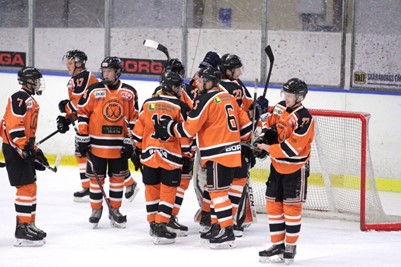 